In Victoria.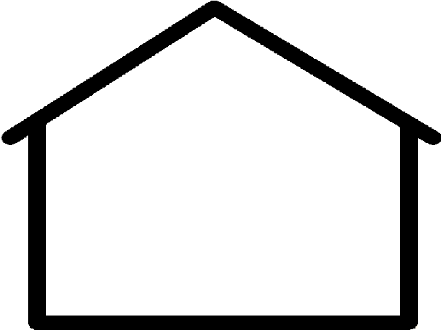 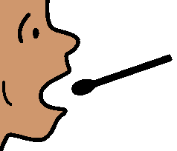 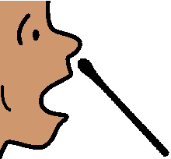 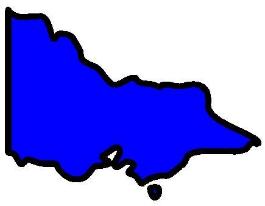 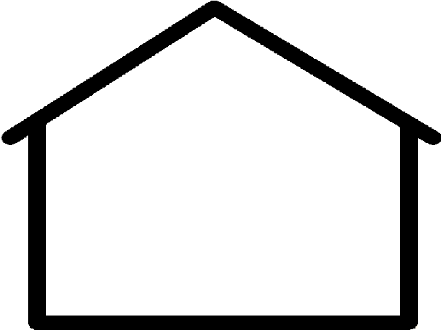 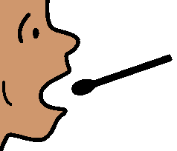 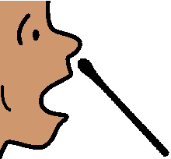 Get a test at home. 11  August  2020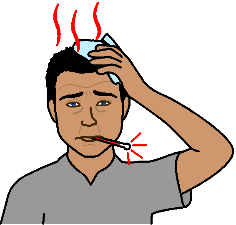 You think you have signs of COVID  -  19. Go to page  4  to read about all the signs.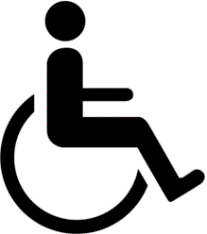 You can not leave your home. Like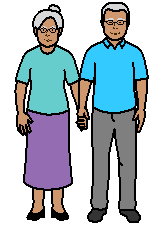 you have a disability. 	You can not get to a testing siteyou are old. It is hard to get out of homeyou are always sick. It is not COVID  -  19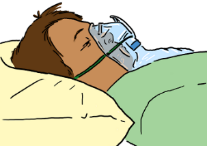 you are at high risk. You have cancer.You can get a COVID  -  19 test at home.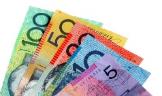 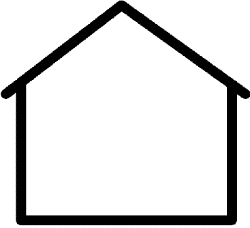 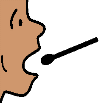 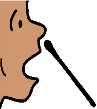 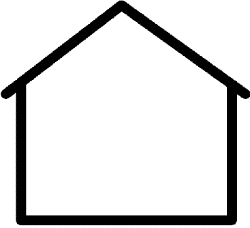 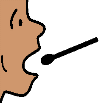 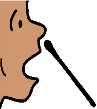 It is free.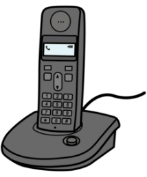 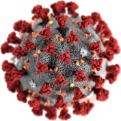 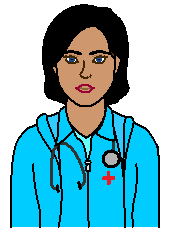 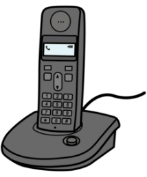 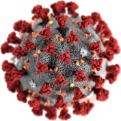 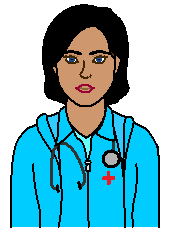 Call  1800  675  398.  You will talk to a nurse. The nurse will help work out what signs of COVID--  -  19 you have.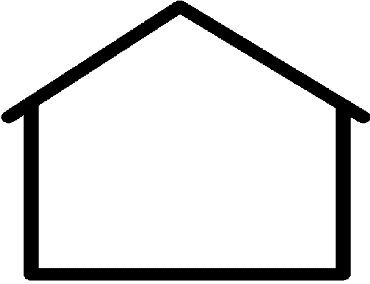 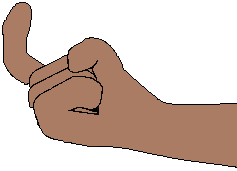 Ask the nurse will they come to your home?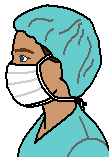 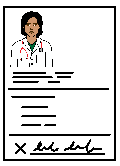 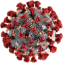 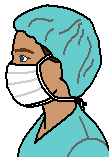 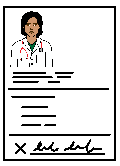 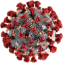 The tester will come to your home.You need get a doctors referral.You are in Melbourne.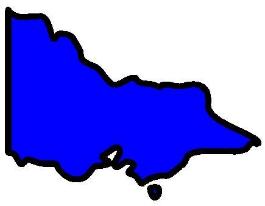 The tester will come with in  2  days. Like ask for a test on Monday. The tester will comelater that dayor 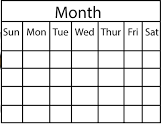 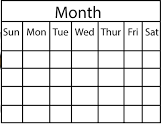 Tuesdayor Wednesday.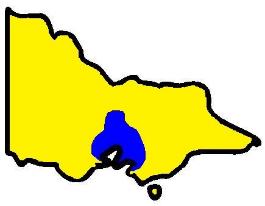 You do not live in Melbourne. You live in country Victoria.You may need to wait some more time.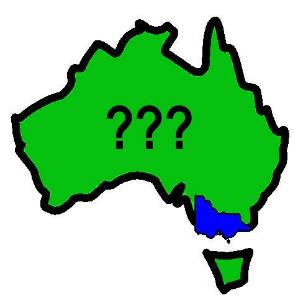 Other states may do tests at home too. Listen to information from your state.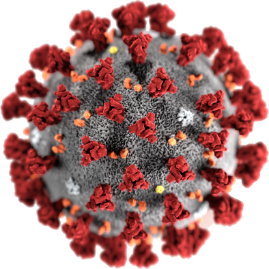 COVID -  19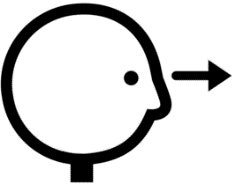 Look for the signs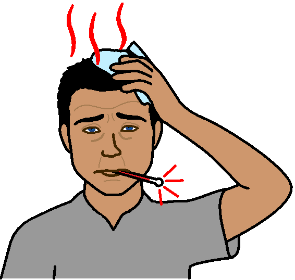 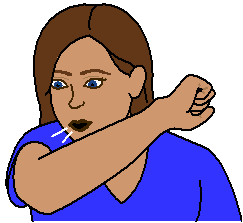 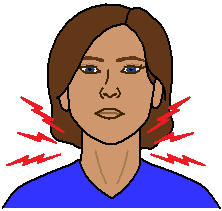 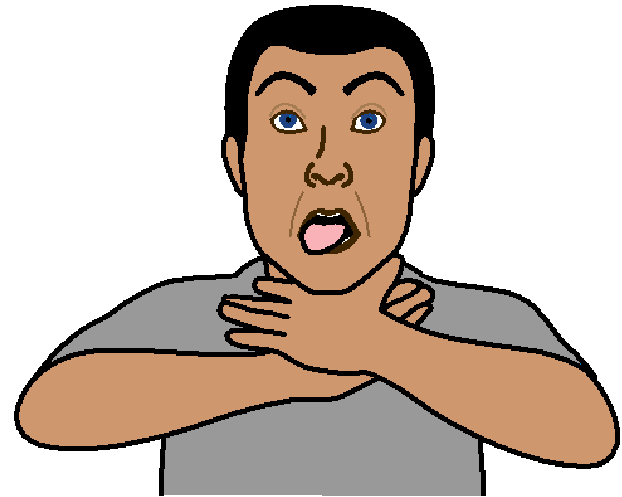 